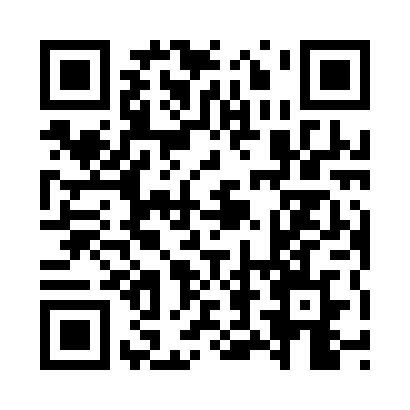 Prayer times for East Linton, City of Edinburgh, UKWed 1 May 2024 - Fri 31 May 2024High Latitude Method: Angle Based RulePrayer Calculation Method: Islamic Society of North AmericaAsar Calculation Method: HanafiPrayer times provided by https://www.salahtimes.comDateDayFajrSunriseDhuhrAsrMaghribIsha1Wed3:175:261:086:208:5110:592Thu3:165:231:086:218:5311:003Fri3:155:211:076:238:5511:014Sat3:135:191:076:248:5711:025Sun3:125:171:076:258:5911:036Mon3:115:151:076:269:0111:047Tue3:105:131:076:279:0311:058Wed3:095:111:076:289:0511:069Thu3:085:091:076:309:0711:0710Fri3:075:071:076:319:0811:0811Sat3:065:051:076:329:1011:0912Sun3:055:031:076:339:1211:1013Mon3:045:011:076:349:1411:1114Tue3:034:591:076:359:1611:1215Wed3:024:571:076:369:1811:1316Thu3:014:551:076:379:2011:1417Fri3:004:531:076:389:2211:1518Sat3:004:521:076:399:2311:1519Sun2:594:501:076:409:2511:1620Mon2:584:481:076:419:2711:1721Tue2:574:471:076:429:2911:1822Wed2:564:451:076:439:3011:1923Thu2:564:441:076:449:3211:2024Fri2:554:421:086:459:3411:2125Sat2:544:411:086:469:3511:2226Sun2:544:391:086:479:3711:2227Mon2:534:381:086:489:3811:2328Tue2:534:371:086:499:4011:2429Wed2:524:361:086:499:4111:2530Thu2:514:341:086:509:4311:2631Fri2:514:331:086:519:4411:26